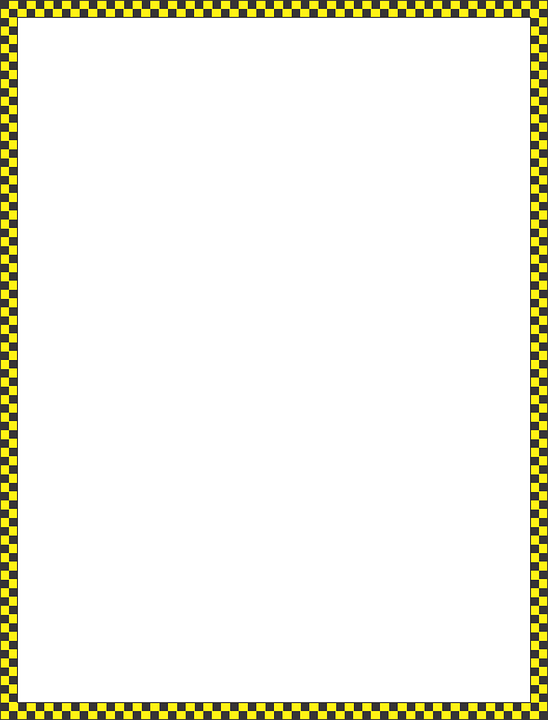 10 Commandments in Teaching CompetenciesLove your work with all your heart, with all your mind, with all your being.Know your goal and objectives.Know your students. By doing so you will be in a better position to organize learning.Master your subject matter and always be prepared with your DLP.Read and study for professional growth.Start every lesson with some forms of motivation.Use instructional materials to maximize effectively the learning process.Utilize the best teaching technique appropriate for your class for a particular type of subject matter.Evaluate and appriase students effort with clinical precision.Remember that teachers’ competence lies not only in looking your best or feeling your best – but doing your best.--

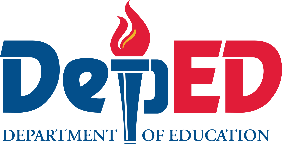 